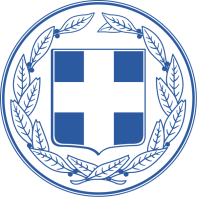 ΕΛΛΗΝΙΚΗ ΔΗΜΟΚΡΑΤΙΑ 		Νέα Ιωνία 04.10.2021ΕΙΡΗΝΟΔΙΚΕΙΟ ΝΕΑΣ ΙΩΝΙΑΣ Αριθμός πράξης 193/2021 ΛΕΙΤΟΥΡΓΊΑ ΤΟΥ ΕΙΡΗΝΟΔΙΚΕΙΟΥ ΝΕΑΣ ΙΩΝΙΑΣ ΑΠΟ 04.10.2021 ΜΕΧΡΙ 11.10.2021Αφού λάβαμε υπ όψιν τη με αριθμό Δ1α/ΓΠ.οικ. 60400 ΚΥΑ -ΦΕΚ Β΄ 4577/ 2021 : «Έκτακτα μέτρα προστασίας της δημόσιας υγείας από τον κίνδυνο περαιτέρω διασποράς του κορωνοϊού COVID-19 στο σύνολο της Επικράτειας, για το διάστημα από τη Δευτέρα, 4 Οκτωβρίου  2021 και ώρα 06:00 έως και τη Δευτέρα, 11 Οκτωβρίου  2021 και ώρα 06:00», η οποία ως προς τον τρόπο λειτουργίας των Δικαστηρίων τίθεται σε ισχύ από την Δευτέρα , 4 Οκτωβρίου  2021 και ώρα 6:00, ανακοινώνουμε ότι μέχρις ανακλήσεως της παρούσας, όλες οι δίκες αρμοδιότητας του Ειρηνοδικείου Νέας Ιωνίας  και οι διαδικαστικές πράξεις διεξάγονται κανονικά υπό τους κάτωθι όμως περιορισμούς :1) Είσοδος στους χώρους του Δικαστηρίου-Κατά την είσοδο στο Δικαστήριο τα φυσικά πρόσωπα (δικαστικοί λειτουργοί, δικαστικοί υπάλληλοι, δικηγόροι, πάσης φύσεως εργαζόμενοι, πολίτες) υποχρεούνται να επιδεικνύουν (εναλλακτικά):[α] Πιστοποιητικό εμβολιασμού, το οποίο εκδίδεται μέσω της ιστοσελίδας https://www.gov.gr/ipiresies/ugeia-kai-pronoia/koronoios-covid-19 ή, εφόσον πρόκειται για αλλοδαπό, σύμφωνα με τα προβλεπόμενα στην υπό στοιχεία Δ1α/ΓΠ.οικ.53719/2.9.2021 (Β' 4050) κοινή υπουργική απόφαση.Πλήρως εμβολιασμένοι θεωρούνται:α) όσοι έχουν ολοκληρώσει προ τουλάχιστον δεκατεσσάρων (14) ημερών τον εμβολιασμό για κορωνοϊό COVID-19 και επιδεικνύουν πιστοποιητικό εμβολιασμού με ταυτόχρονο έλεγχο ταυτοπροσωπίας του κατόχου καιβ) όσοι έχουν ολοκληρώσει προ τουλάχιστον δεκατεσσάρων (14) ημερών τον εμβολιασμό για κορωνοϊό COVID-19 με μία (1) δόση εμβολίου λόγω νόσησής τους από κορωνοϊό COVID-19 και επιδεικνύουν βεβαίωση πλήρους κάλυψης - ανάρρωσης και εμβολιασμού με ταυτόχρονο έλεγχο ταυτοπροσωπίας του κατόχου. ή[β] Πιστοποιητικό νόσησης, το οποίο εκδίδεται κατόπιν εργαστηριακού ελέγχου με τη μέθοδο PCR ή κατόπιν ελέγχου με τη χρήση ταχείας ανίχνευσης αντιγόνου κορωνοϊού COVID-19 (rapid test), εντός τριάντα (30) ημερών μετά από τον πρώτο θετικό έλεγχο και η ισχύς του διαρκεί έως εκατόν ογδόντα (180) ημέρες μετά από αυτόν.Ο πρώτος θετικός έλεγχος διενεργείται απόα) δημόσια αρχή σύμφωνα με την οικεία νομοθεσία ήβ) εργαστήρια αναφοράς δημόσια ή ιδιωτικά και περιλαμβάνει το ονοματεπώνυμο του προσώπου, όπως αυτό αναγράφεται στην ταυτότητα ή στο διαβατήριο.Τα ως άνω πιστοποιητικά/βεβαιώσεις επιδεικνύονται είτε εκτυπωμένα από την ψηφιακή πλατφόρμα www.gov.gr είτε σε ψηφιακή μορφή με ταυτόχρονο έλεγχο ταυτοπροσωπίας του κατόχου. ή[γ] Βεβαίωση αρνητικού εργαστηριακού ελέγχου για κορωνοϊό COVID-19 με τη μέθοδο PCR που έχει διενεργηθεί είτε με τη λήψη στοματοφαρυγγικού ή ρινοφαρυγγικού επιχρίσματος εντός εβδομήντα δύο (72) ωρών πριν την είσοδο είτε ελέγχου ταχείας ανίχνευσης αντιγόνου κορωνοϊού COVID-19 (rapid test) εντός σαράντα οκτώ (48) ωρών πριν την είσοδο.Η βεβαίωση αυτών:α) πρέπει να έχει εκδοθεί από εργαστήρια αναφοράς δημόσια ή ιδιωτικά καιβ) να περιλαμβάνει το ονοματεπώνυμο του προσώπου, όπως αυτό αναγράφεται στην ταυτότητα ή το διαβατήριο.Οι ως άνω υποχρεώσεις περιλαμβάνουν ανηλίκους από δώδεκα (12) ετών και άνω. Οι ανήλικοι από πέντε (5) έως έντεκα (11) ετών, δύνανται να προσκομίζουν, εναλλακτικά, δήλωση αυτοδιαγνωστικού ελέγχου (self-test) τελευταίου εικοσιτετραώρου, στην οποία προβαίνει είτε οιοσδήποτε γονέας, ακόμα και μη έχων την επιμέλεια, είτε κηδεμόνας. Δεν απαιτείται φυσική παρουσία του γονέα ή κηδεμόνα.• Κατ' εξαίρεση των ανωτέρω, αρκεί η επίδειξη δήλωσης αποτελέσματος self-test για αυτοδιαγνωστικό έλεγχο που έχει διενεργηθεί σε χρονικό διάστημα είκοσι τεσσάρων (24) ωρών πριν από την είσοδο των φυσικών προσώπων στις ως άνω υπηρεσίες, στις κάτωθι περιπτώσεις: - Κατάθεση στο Δικαστήριο: α) αίτησης προσωρινής δικαστικής προστασίας (ασφαλιστικά μέτρα, αίτηση αναστολής κ.λπ.) με αίτημα προσωρινής διαταγής ή β) αίτησης εκούσιας δικαιοδοσίας με αίτημα προσωρινής διαταγής ή γ) αυτοτελούς αιτήματος προσωρινής διαταγής,- Συζήτηση προσωρινής διαταγής- Κατάθεση και συζήτηση αγωγών του άρθρου 22 του ν. 1264/1982(Α' 79)Τα ανωτέρω πιστοποιητικά, υπό [α], [β] και [γ], καθώς και η δήλωση αποτελέσματος self-test επιδεικνύονται είτε σε έγχαρτη μορφή είτε ηλεκτρονικά μέσω κινητής συσκευής του φυσικού προσώπου στην είσοδο της Υπηρεσίας  σε προσωπικό εταιρείας φύλαξης (security) , το  οποίο τα σαρώνει ηλεκτρονικά μέσω της ειδικής εφαρμογής του άρθρου 33 του ν. 4816/2021 (Α' 118) Covid Free GR.2) Εντός των χώρων του Ειρηνοδικείου, γραφείων και αιθουσών, ισχύουν τα εξής :α) είναι υποχρεωτική η χρήση μη ιατρικής μάσκας από τους δικαστές, τους δικαστικούς υπαλλήλους και από τους εισερχομένους εντός του κτιρίου πληρεξουσίους δικηγόρους, διαδίκους και πολίτες.β) είναι υποχρεωτική η απολύμανση των χεριών με απολυμαντικά gel, τα οποία θα υπάρχουν διαθέσιμα στην είσοδο, αλλά και σε όλους τους χώρους του Ειρηνοδικείου.γ) είναι υποχρεωτική η τήρηση απόστασης τουλάχιστον 1,5 μ. μεταξύ των ευρισκομένων εντός του κτιρίου.δ) καθορίζεται ανώτατο όριο εισερχομένων ατόμων σε γραφεία σε ένα (1) άτομο ανά 10 τμ και εισερχομένων εντός των ακροατηρίων του Ειρηνοδικείου στα 15 άτομα με ευθύνη του δικάζοντος σε κάθε ακροατήριο δικαστού.           		Η Διευθύνουσα το Ειρηνοδικείο Νέας ΙωνίαςΑγγελική Μαλούκου   					       Ειρηνοδίκης Α΄